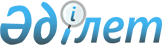 О развернутом Плане мероприятий Правительства Республики Казахстан по углублении реформ на 1997 год
					
			Утративший силу
			
			
		
					Постановление Правительства Республики Казахстан от 13 декабря 1996 г. N 1533. Утратило силу - постановлением Правительства РК от 9 февраля 2005 г. N 124 (P050124)



      В соответствии с пунктом 5 постановления Правительства Республики Казахстан от 12 января 1996 г. N 56 
 P960056_ 
 "О Плане действий Правительства Республики Казахстан по углублению реформ на 1996-1998 годы и развернутом Плане мероприятий Правительства Республики Казахстан по углублению реформ на 1996 год" Правительство Республики Казахстан постановляет: 



      1. Утвердить развернутый План мероприятий Правительства Республики Казахстан по углублению реформ на 1997 год (далее - План) согласно приложению. 



      2. Министерствам, государственным комитетам, иным центральным исполнительным органам, акимам областей и г.Алматы обеспечить своевременную и качественную разработку нормативных правовых актов, определенных Планом, и ежемесячно, не позднее 5 числа следующего за отчетным месяца, представлять Министерству экономики Республики Казахстан информацию по его выполнению. 



      3. Определить Министерство экономики Республики Казахстан координирующим органом по реализации и уточнению отдельных положений Плана и наделить его правом внесения, при необходимости, в Правительство Республики Казахстан предложений по этому вопросу. 



      4. Министерству экономики Республики Казахстан с участием заинтересованных министерств, государственных комитетов, иных центральных исполнительных органов, акимов областей и г.Алматы ежеквартально подготавливать и вносить на рассмотрение Правительства Республики Казахстан проект доклада Президенту Республики Казахстан о ходе реализации Программы действий Правительства Республики Казахстан по углублению реформ на 1996-1998 годы. 



      5. Руководителю Аппарата Правительства Республики Казахстан закрепить за структурными подразделениями контроль исполнения мероприятий Плана после определения их функциональных обязанностей. 



      6. Контроль за исполнением настоящего постановления возложить на Министерство экономики Республики Казахстан и Аппарат Правительства Республики Казахстан. 


     Премьер-Министр



  Республики Казахстан




                                  Приложение



                         к постановлению Правительства



                              Республики Казахстан



                          от 13 декабря 1996 г. N 1533




         Индикативный План социально-экономического развития 



                  Республики Казахстан на 1997 год 


             Развернутый План мероприятий Правительства



                      Республики Казахстан по



                         углублению реформ



                            на 1997 год<*> 


     Сноска. Внесены изменения - постановлениями Правительства РК от 13 февраля 1997 г.  N 206  
 P970206_ 
 ;  от 15 апреля 1997 г. N 565  
 P970565_ 
 ; от 22 апреля 1997 г. N 605  
 Р970605_ 
 ; от 28 апреля 1997 г. N 671  
 P970671_ 
 ; от 28 апреля 1997 г. N 669  
 P970669_ 
 ; от 7 мая 1997 г. N 804  
 Р970804_ 
 ; от 27 мая 1997 г. N 887  
 P970887_ 
 ; от 30 мая 1997 г. N 909  
 Р970909_ 
 ; от 19 июня 1997 г. N 991  
 P970991_ 
 ; от 18 июня 1997 г. N 987  
 Р970987_ 
 ; от 12 августа 1997 г. N 1252  
 P971252_ 
 ; от 31 июля 1997 г. N 1197 
 P971197_ 
 ; от 19 августа 1997 г. N 1267  
 Р971267_ 
 ; от 20 августа     1997 г. N 1270  
 P971270_ 
 ; от 2 сентября 1997 г. N 1315  
 Р971315_ 
 ; от 16 сентября 1997 г. N 1340  
 P971340_ 
 ; от 12 ноября 1997 г. N 1548  
 P971548_ 
 ; от 24 ноября 1997 г. N 1647  
 Р971647_ 
 ; от 29 января 1998 г. N 46  
 P980046_ 
 .      


 ДДДДДДДДДДДДДДДДДДДДДДДДДДДДДДДДДДДДДДДДДДДДДДДДДДДДДДДДДДДДДДДДДДДД


 N іНаименование мероприятияі  Форма   іСрок      іМинистерства,


п/пі                        ізавершенияіисполненияіведомства,


   і                        і          іи пред-   іответственные за


   і                        і          іставления іисполнение


   і                        і          ів Прави-  і


   і                        і          ітельство  і


ДДДДДДДДДДДДДДДДДДДДДДДДДДДДДДДДДДДДДДДДДДДДДДДДДДДДДДДДДДДДДДДДДДДД


 1 і          2             і    3     і    4     і       5


ДДДДДДДДДДДДДДДДДДДДДДДДДДДДДДДДДДДДДДДДДДДДДДДДДДДДДДДДДДДДДДДДДДДД


                 I. Макроэкономическая стабилизация


                  I.1. Денежно-кредитная политика


1  Подписать меморандум по   Меморандум январь     Минэкономики,


   механизму взаимодействия             1997 г.    Минфин, Нацбанк


   и координации работы                            (по согласованию),


   экономических органов по                        Национальная


   проведению финансовой и                         комиссия по


   кредитной политики в                            ценным бумагам


   1997 году


2  Разработать основные      постанов-  январь     Нацбанк (по


   направления               ление      1997 г.    согласованию)


   денежно-кредитной         Правления


   политики на 1997 год      Нацбанка


              1.2 Налогообложение и бюджетная политика


3  Перейти с 1998 года       проект     декабрь    Минфин


   к постоянным              Закона о   1997 г.


   нормативам распределения  бюджете


   общегосударственных       на 1998 г.


   налогов между


   республиканским и


   местными бюджетами


4 Разработать механизм       постанов-  май        Минфин,


   предоставления целевых    ление      1997 г.    Минэкономики


   субвенций областям        Правитель-


   республики                ства


5  Разработать комплекс      постанов-  август     Государственный


   мер по улучшению          ление      1997 г.    налоговый


   налогового                Правитель-            комитет, Минфин,


   администрирования         ства                  Минэкономики


6  Разработать программу     постанов-  май        Минфин,


   поэтапного                ление      1997 г.    Минэкономики


   реформирования            Правитель-


   бюджетной системы         ства


8  Разработать               постанов-  июнь       Минфин,


   среднесрочную бюджетную   ление      1997 г.    Минэкономики


   политику                  Правитель-


                             ства


9  Разработать правила       постанов-  январь     Минфин


   финансирования расходов   ление      1997 г.


   республиканского          Правитель-


   бюджета, имея в виду      ства


   обеспечение в


   первоочередном порядке


   ассигнований на выплату


   зарплаты, пенсий,


   стипендий и пособий


10 Для обеспечения           постанов-  январь     Минфин,


   сокращения задолженности  ление      1997 г.    Минтрудсоцзащиты,


   по заработной плате и     Правитель-            Минэкономики


   пенсиям разработать       ства


   систему мер,


   направленных на


   повышение ответственности


   в регионах


               1.3. Стратегия внешнего заимствования


11 Установить порядок        постанов-  март       Минфин, Нацбанк


   регистрации иностранных   ление      1997 г.    (по согласованию)


   кредитных соглашений      Правитель-


                             ства


12 Установить порядок        постанов-  март       Минфин


   выдачи государственных    ление      1997 г.


   гарантий                  Правитель-


                             ства


13 Разработать Положение о   постанов-  март       Минфин, Нацбанк


   порядке межведомственной  ление      1997 г.    (по согласованию),


   координации в вопросах    Правитель-            Минэкономики


   управления внешним и      ства


   внутренним долгом


           1.4. Внешнеэкономическая политика и укрепление


                  платежного баланса  


14 Продолжение               ответы на  январь-    Минэкономики,


   подготовительной работы   вопросы по декабрь    Минфин,


   и переговоров по          Меморанду- 1997 г.    Минпромторг,


   вступлению Казахстана в   му о внеш-            Минсельхоз,


   ВТО                       неторговом            заинтересованные


                             режиме                министерства и


                             Республики            госкомитеты


                             Казахстан


15 В рамках Таможенного      постанов-  сентябрь   Минфин,


   союза произвести          ление      1997 г.    Государственный


   унификацию системы        Правитель-            налоговый комитет,


   налогообложения           ства                  Минэкономики,


   экспортно-импортных                             Минпромторг,


   операций                                        Минюст, Госкомитет


                                                   по ценовой и


                                                   антимонопольной


                                                   политике


16 Разработать               Межгосу-   август     МИД, Минэнерго-


   межгосударственную        дарствен-  1997 г.    углепром,


   программу развития и      ная                   Комводресурсы,


   рационального             Программа             Минэкономики


   использования


   водно-энергетических


   ресурсов в рамках


   единого экономического


   пространства Казахстана,


   Кыргызстана и Узбекистана


17 Разработать нормативные   постанов-  февраль    Минпромторг,


   акты по регулированию     ление      1997 г.    Минэнергоуглепром,


   экспорта продукции,       Правитель-            Минэкономики,


   подпадающей под действие  ства                  Минобороны


   экспортного контроля, в


   соответствии с Законом


   "Об экспортном контроле


   вооружений, военной


   техники и продукции


   двойного назначения",


   составить контрольные


   списки продукции в


   соответствии с


   международными режимами


   нераспространения


18 Разработать систему       постанов-  апрель     Нацбанк (по


   единого                   ление      1997 г.    согласованию),


   автоматизированного       Правитель-            Таможком,


   экспортно-импортного      ства                  Государственный


   таможенно-банковского                           налоговый комитет


   контроля


19 Принять решение о         постанов-  I квартал  Нацбанк (по


   внедрении системы         ление      1998 г.    согласованию),


   единого                   Правитель-            Таможком,


   автоматизированного       ства                  Государственный


   экспортно-импортного                            налоговый комитет


   таможенно-банковского


   контроля на территории


   Республики Казахстан


20 Разработать               постанов-  февраль    Таможком, Минфин,


   Государственную           ление      1997 г.    Минэкономики


   программу развития        Правитель-


   таможенного дела в        ства


   Республике Казахстан


21 Номер 21 исключен постановлением Правительства РК от 16 июля


   1997 г. N 1117.  
 P971117_ 
 


22 Выработать единую         постанов-  февраль    Государственный


   республиканскую           ление      1997 г.    комитет по


   программу                 Правитель-            инвестициям, МИД,


   информационно-            ства                  Нацагентство по


   пропагандистской работы                         делам печати и


   за рубежом, включая                             массовой информации


   инвестиционные                                  (по согласованию)


   симпозиумы, тематические


   выставки, презентации


   и др., на 1997 год


23 Завершить разработку      постанов-  июнь       МИД


   концепции внешней         ление      1997 г.


   политики Республики       Правитель-


   Казахстан                 ства


24 Провести анализ работы    Протоколь- февраль    МИД, Минэкономики,


   совместных комиссий по    ное реше-  1997 г.    Минфин


   сотрудничеству с          ние Прави-


   зарубежными странами и    тельства


   подготовить предложения


   по повышению


   эффективности их работы


25 Провести анализ хода      Протоколь- июнь       Госкомимущество,


   реализации соглашений     ное реше-  1997 г.    МИД,


   с Российской Федерацией   ние Прави-            заинтересованные


   и определить меры по      тельства              министерства и


   усилению контроля за                            госкомитеты


   реализацией этих


   договоров, особенно


   связанных с космодромом


   "Байконур" и полигонами.


   Ускорить заключение


   соглашений с Российской


   Федерацией об аренде


   казахстанских полигонов


26 Внести на ратификацию в   постанов-  январь-    МИД, Минпромторг


   Парламент Соглашение о    ление      июнь


   партнерстве и             Правитель- 1997 г.


   сотрудничестве с          ства


   Европейским Союзом,


   Временный договор о


   торговле с Европейским


   Союзом, Соглашение с


   Европейским Объединением


   по углю и стали о


   торговле определенными


   видами стальной продукции


27 Проработать с Российской  Проект     декабрь    МИД, Комводресурсы,


   Федерацией и Кыргызской   междуна-   1997 г.    Минэкобиоресурсов,


   Республикой возможные     родного               Минюст


   совместные действия по    соглашения


   вопросам использования


   водных ресурсов


   трансграничных рек с


   Китайской Народной


   Республикой


28 Доработать казахстанский  Проект     сентябрь   МИД,


   проект межведомственного  межведом-  1997 г.    Минтрудсоцзащиты,


   соглашения с Китайской    ственного             Госкомнац


   Народной Республикой по   соглашения


   вопросам переселения в


   Республику Казахстан


   китайских граждан


   казахской национальности


29 Активизировать работу     Переговоры в течение  МИД


   по включению Казахстана              1997 года


   в региональный форум


   АСЕАН по безопасности


   и АТЭС (организации


   Азиатско-Тихоокеанского


   экономического


   сотрудничества)


                  1.5. Экономическое планирование


32 Разработать Индикативный  постанов-  сентябрь   Минэкономики,


   план социально-           ление      1997 г.    заинтересованные


   экономического развития   Правитель-            министерства и


   Республики Казахстан на   ства                  госкомитеты


   1998 год


          II. Структурно-институциональные преобразования


                 II.1. Реформа финансового сектора


33 Разработать проект Закона проект     октябрь    Нацбанк (по


   "О платежах и расчетах в  Закона,    1997 г.    согласованию),


   Республике Казахстан"     постанов-             Минфин, Минюст,


                             ление                 Минэкономики,


                             Правитель-            Национальная


                             ства                  комиссия по


                                                   бухгалтерскому


                                                   учету (по


                                                   согласованию)


34 Разработать документы по


   реформе государственных


   закупок:


   проект Закона "О          проект     май        Минэкономики,


   государственных закупках  Закона,    1997 г.    Минфин,


   в Республике Казахстан",  постанов-             заинтересованные


   нормативные акты и        ление                 министерства и


   методические указания,    Правитель-            госкомитеты,


   обеспечивающие его        ства                  Минюст


   выполнение


   проект институционального постанов-  сентябрь   Минэкономики,


   устройства по             ление      1997 г.    Минфин,


   регулированию и           Правитель-            заинтересованные


   управлению                ства                  министерства и


   государственной                                 госкомитеты,


   закупочной деятельностью                        Минюст


   в Республике Казахстан


                       II.2. Ценовая политика


35 Продолжить практику       ежегодные  февраль    Госкомитет по


   заключения добровольных   межотрас-  1997 г.    ценовой и


   межотраслевых ценовых     левые                 антимонопольной


   соглашений                соглашения            политике,


                                                   Минэкономики,


                                                   Минфин,


                                                   заинтересованные


                                                   министерства и


                                                   госкомитеты


36 Осуществить аудиторские   постанов-  январь-    Минфин, Госкомитет


   проверки ряда             ление      сентябрь   по ценовой и


   предприятий- естественных Правитель- 1997 г.    антимонопольной


   монополистов при          ства                  политике,


   содействии                                      Госкомимущество,


   квалифицированных                               Минэкономики,


   международных аудиторских                       заинтересованные


   фирм, подготовить отчет о                       министерства и


   финансовом положении этих                       госкомитеты


   предприятий


        II.3. Приватизация, реформа предприятий и управления


                   государственной собственностью


37 Разработать порядок       постанов-  сентябрь   Минтранском,


   приватизации отдельных    ление      1997 г.    Минюст,


   участков автомобильных    Правитель-            Минэкономики,


   дорог общего пользования  ства                  Госкомприватизации,


                                                   Госкомимущество,


                                                   Госкомитет по


                                                   ценовой и


                                                   антимонопольной


                                                   политике, Минфин


38 Выставить на продажу      постанов-  январь-    Госкомимущество,


   госпакеты акций           ление      июнь       Госкомприватизации,


   акционерных обществ,      Правитель- 1997 г.    Национальная


   акционировавшихся в       ства                  комиссия по ценным


   рамках массовой                                 бумагам, Госкомитет


   приватизации, и                                 по ценовой и


   акционерных обществ,                            антимонопольной


   входивших ранее в                               политике


   структуру государственных,


   акционерных, национальных


   и холдинговых компаний,


   подлежащих приватизации,


   за исключением входящих


   в оборонно-промышленный


   комплекс. Непроданные


   в срок до 1 июня 1997 г.


   госпакеты акций передать


   для продажи на модельной


   фондовой бирже


40 Разработать положение,    постанов-  январь     Госкомприватизации


   позволяющее устанавливать ление      1997 г.


   цену продажи для          Правитель-


   непривлекательных         ства


   объектов на приемлемо


   низком уровне или


   отдавать их в


   собственность бесплатно


   под инвестиционные


   проекты


           II.4. Демонополизация, развитие конкуренции и


                  предпринимательства  


41 Выработать механизм,      постанов-  февраль    Госкомитет по


   создающий условия для     ление      1997 г.    ценовой и


   развития конкуренции      Правитель-            антимонопольной


   в сфере деятельности      ства                  политике,


   предприятий-естественных                        Госкомимущество,


   монополистов                                    Минэкономики,


                                                   Минпромторг,


                                                   заинтересованные


                                                   министерства и


                                                   госкомитеты


42 Внести изменения и        проект     февраль    Минфин,


   дополнения в              Закона,    1997 г.    Государственный


   законодательство по       постанов-             налоговый комитет,


   формированию              ление                 Минэкономики,


   экономических и           Правитель-            Минюст, Госкомитет


   налоговых льгот в         ства                  по инвестициям


   инвестиционной


   деятельности, а также по


   развитию среднего и


   малого бизнеса


43 Утвердить в составе       постанов-  февраль    Минтрудсоцзащиты,


   расходов бюджета          ление      1997 г.    Минфин,


   Государственного фонда    Правитель-            Минэкономики


   содействия занятости на   ства


   1997 год средства на


   развитие индивидуального


   предпринимательства и


   разработать механизм их


   эффективного


   использования


44 Продолжить работу по      постанов-  февраль    Государственный


   широкому применению       ление      1997 г.    налоговый комитет,


   упрощенной системы        Правитель-            Минюст


   налогообложения в сфере   ства


   малого и среднего


   бизнеса, в том числе


   для крестьянских


   (фермерских) хозяйств


45 Разработать меры по       постанов-  ноябрь     Таможком


   упрощению таможенного     ление      1997 г.


   оформления товаров,       Правитель-


   защите интересов          ства


   отечественных


   товаропроизводителей


46 Провести эксперимент по   методиче-  март       Минсельхоз,


   углублению реформ в одном ские ре-   1997 г.    Госкомприватизации


   из хозяйств Акмолинской   комендации


   области с использованием


   опыта Нижегородской


   области, с последующим


   распространением этого


   опыта на другие хозяйства


                      II.5. Земельная реформа


47 Номер 47 исключен - постановлением Правительства РК от 17 июля


   1997 г. N 1123.  
 P971123_ 
 


                  II.6. Развитие товарных рынков


50 Разработать комплекс мер, постанов-  май        Минэкономики,


   стимулирующих развитие    ление      1997 г.    Минпромторг,


   отечественного            Правитель-            Минсельхоз,


   производства              ства                  Минфин


   сельскохозяйственной


   продукции,


   продовольствия и товаров


   легкой промышленности


              IIа. Реформирование инвестиционной сферы


51 Разработать проект        постанов-  январь     Минстрой,


   Положения о порядке       ление      1997 г.    Минэкономики,


   подготовки и проведения   Правитель-            Минюст,


   тендеров в строительстве  ства                  Госкомитет по


                                                   ценовой и


                                                   антимонопольной


                                                   политике,


                                                   Госкомиссия РК


                                                   по передислокации


                                                   госорганов в


                                                   г. Акмолу


52 Внести предложения по     предложе-  октябрь    Минюст, Минфин,


   изменению действующего    ния по     1997 г.    Минэкономики,


   законодательства в части  изменению             Минстрой


   развития финансового      и дополне-


   лизинга                   нию в дей-


                             ствующее


                             законода-


                             тельство,


                             постанов-


                             ление


                             Правитель-


                             ства


53 Внести предложения по     предложе-  октябрь    Госкомитет по


   совершенствованию         ния по     1997 г.    инвестициям,


   механизма, стимулирующего изменению             Минюст,


   ускоренное обновление     и дополне-            Минэкономики,


   основных производственных нию в дей-            Минфин,


   фондов предприятий и      ствующее              заинтересованные


   организаций               законода-             министерства и


                             тельство,             госкомитеты


                             постанов-


                             ление


                             Правитель-


                             ства


54 Внести предложения по     предложе-  октябрь    Госкомитет по


   севершенствованию системы ния по     1997 г.    инвестициям,


   гарантирования и          изменению             Минюст,


   страхования инвесторов    и дополне-            Минэкономики,


                             нию в дей-            Минфин,


                             ствующее              заинтересованные


                             законода-             министерства и


                             тельство,             госкомитеты


                             постанов-


                             ление


                             Правитель-


                             ства


55 Провести анализ           Доклад     март       Минэкономики,


   состояния                 Правитель- 1997 г.    Минфин,


   инвестиционного климата   ству                  Госкомитет по


   в республике путем        Республики            инвестициям


   анкетного опроса          Казахстан


   отечественных и


   иностранных инвесторов,


   изучения динамики и


   структуры привлечения


   инвестиций в


   соответствующие сектора и


   внести соответствующие


   предложения


56 Внести корректировки в    постанов-  ноябрь     Минэкономики,


   среднесрочную программу   ление      1997 г.    Минфин,


   государственных           Правитель-            заинтересованные


   инвестиций на 1996-1998   ства                  министерства и


   годы с учетом фактических                       госкомитеты


   результатов за отчетный


   год с добавлением


   последующего года


             III. Развитие важнейших секторов экономики


                  III.1. Агропромышленный комплекс


57 Разработать               постанов-  июнь       Минэкономики,


   Государственную программу ление      1997 г.    Минсельхоз,


   формирования и развития   Правитель-            Минпромторг,


   сельскохозяйственного     ства                  Миннауки-Академия


   машиностроения в                                наук


   Республике Казахстан на


   период до 2000 года


                    III.3. Нефтегазовый комплекс


58 Разработать Программу     постанов-  декабрь    Минэнергоресурсы,


   развития газовой отрасли  ление      1997 г.    Минюст,


   Республики Казахстан      Правитель-            Минэкономторг,


                             ства                  Гостаможком


59 Разработать Программу на  постанов-  декабрь    Минэнергоресурсы,


   1998 г. по                ление      1997 г.    Минтранском


   расширению использования  Правитель-


   природного газа на        ства


   транспорте


               III.5. Производственная инфраструктура


60 В 1997 году поэтапно      постанов-  январь-    Госкомитет по


   повысить тарифы за        ление      декабрь    ценовой и


   пользование теми видами   Правитель- 1997 г.    антимонопольной


   транспорта, тарифы на     ства                  политике,


   услуги которых                                  Минэкономики,


   регулируются, до уровня,                        Минтранском,


   покрывающего издержки                           заинтересованные


   транспортных предприятий                        министерства и


                                                   госкомитеты


61 Разработать нормативно-


   правовые акты:


   Об автомобильных дорогах  нормативно июнь       Минтранском,


                             правовой   1997 г.    Минюст,


                             акт,                  Минэкономики,


                             постановле-           Минфин


                             ние


                             Правитель-


                             ства


   О почтовой связи и        нормативно июнь       Минтранском,


   телекоммуникациях         правовой   1997 г.    Минюст,


                             акт,                  Минэкономики,


                             постановле-           Минфин


                             Правитель-


                             ства


62 Подготовить проекты       постанов-  март       Минтранском,


   нормативных актов по      ление      1997 г.    Госкомимущество,


   созданию                  Правитель-            Госкомприватизации,


   Государственной дирекции  ства                  Госкомитет по


   железных дорог, а также                         ценовой и


   по приватизаци                                  антимонопольной


   предприятий,                                    политике,


   обслуживающих                                   Минэкономики,


   железнодорожный транспорт                       Минюст


                      IV. Социальная политика


                      IV.1. Социальная защита


64 Разработать Программу     постанов-  март       Нацбанк (по


   реформирования системы    ление      1997 г.    согласованию),


   пенсионного обеспечения   Правитель-            Минтрудсоцзащиты,


   в Республике Казахстан    ства                  Минфин,


                                                   Минэкономики,


                                                   Национальная


                                                   комиссия по


                                                   ценным бумагам,


                                                   Минюст


65 Разработать               постанов-  сентябрь   Минмолтурспорт,


   Государственную программу ление      1997 г.    Минфин,


   создания социальных       Правитель-            Минобразования,


   служб для молодежи        ства                  Минтрудсоцзащиты,


                                                   Минздрав, МВД,


                                                   акимы областей и


                                                   г. Алматы


66 Разработать               постанов-  сентябрь   Минкультуры,


   Государственную программу ление      1997 г.    Минфин,


   поддержки культуры        Правитель-            Минэкономики


                             ства


67 Разработать методику      постанов-  июль       Минтрудсоцзащиты,


   учета малообеспеченных    ление      1997 г.    Минэкономики,


   граждан                   Правитель-            Национальное


                             ства                  статистическое


                                                   агентство, Минфин


68 Создать условия для       проект     I квартал  Минтрудсоцзащиты,


   реабилитации инвалидов и  Указа      1997 г.    заинтересованные


   их интеграции в общество  Президента            министерства и


                                                   госкомитеты


69 Обеспечить полноту сбора  ежеквар-   1997 год   Минтрудсоцзащиты


   страховых взносов в       тальные


   Пенсионный фонд и Фонд    отчеты


   государственного


   социального страхования,


   ликвидацию задолженности


   по платежам в фонды и по


   выплатам пенсий и пособий


                       IV.2. Политика доходов


70 Выработать механизм,      проект     февраль    Минтрудсоцзащиты,


   определяющий этапы        соглашения 1997 г.    Минфин,


   разработки и согласования между                 Минэкономики,


   трехсторонних соглашений, участниками           организации


   а также регламент                               профсоюзов и


   взаимодействия                                  работодателей


   заинтересованных сторон


   по подготовке таких


   соглашений


                       IV.3. Политика занятости


71 Разработать Программу     постанов-  февраль    Минтрудсоцзащиты,


   занятости населения на    ление      1997 г.    Минэкономики,


   1997 год                  Правитель-            Минфин


                             ства


                   IV.4. Реформа социальной сферы


                      IV.4.1. Здравоохранение


72 Разработать схему         Государ-   июль       Минздрав,


   переориентации системы    ственный   1997 г.    Минэкономики


   подготовки медицинских    стандарт


   кадров на врачей общей


   практики (семейных)


73 Разработать               постанов-  сентябрь   Минздрав,


   Государственную программу ление      1997 г.    Таможком,


   "Санитарная охрана границ Правитель-            Минэкобиоресурсов,


   Республики Казахстан"     ства                  Комитет по охране


                                                   границ


74 Реформировать систему     постанов-  март       Минздрав


   судебно-медицинской       ление      1997 г.


   экспертизы в республике   Правитель-


                             ства


75 Разработать               норматив-  июнь       Минздрав,


   нормативно-правовой акт   но-право-  1997 г.    Минтрудсоцзащиты,


   о профилактике и лечении  вой акт,              Минюст,


   туберкулеза               постанов-             Минэкономики,


                             ление                 Минфин


                             Правитель-


                             ства


           IV.4.1а. Обязательное медицинское страхование


76 Разработать и внедрить    постанов-  август     Минздрав, ФОМС,


   единую методику           ление      1997 г.    Минфин,


   взаиморасчетов со         Правитель-            Минэкономики


   стационарами за           ства


   пролеченного больного,


   в амбулаторно-


   поликлинических


   учреждениях - за


   законченное обращение


77 В рамках поддержки        постанов-  август     Минфин, ФОМС,


   системы здравоохранения   ление      1997 г.    Минздрав,


   осуществить переход на    Правитель-            Минэкономики


   финансирование из         ства


   расчета на одного жителя


              IV.4.2. Образование и подготовка кадров


78 Обеспечить постепенный    решения    январь-    Акимы областей и


   перевод детских           акимов     ноябрь     г. Алматы


   дошкольных учреждений на  областей и 1997 г.


   самоокупаемость,          г. Алматы


   особенно для детей в


   возрасте до 5 лет, с


   сохранением за счет


   средств бюджета


   содержания детей из


   малообеспеченных и


   социально незащищенных


   семей


79 Организовать классы по    Отчеты     сентябрь   Минобразования,


   изучению английского                 1997 г.    заинтересованные


   языка, оснащенные                               министерства и


   современной техникой и                          госкомитеты


   методической литературой


80 Разработать               постанов-  февраль    Госкомнац,


   государственную программу ление      1997 г.    Минобразования


   развития казахского и     Правитель-


   других языков в           ства


   Республике Казахстан


81 Подготовить проекты


   нормативно-правовых


   актов:


   о материальном            норматив-  март       Минобразования,


   обеспечении учащейся      но-право-  1997 г.    Минфин


   молодежи                  вой акт,


                             постанов-


                             ление


                             Правитель-


                             ства


   об образовании лиц с      норматив-  сентябрь   Минобразования,


   ограниченными             но-право-  1997 г.    Минтрудсоцзащиты,


   возможностями здоровья    вой акт,              Минздрав, Минюст


                             постанов-


                             ление


                             Правитель-


                             ства


                     IV.4.3. Жилищная политика


82 Разработать пилотный      постанов-  ноябрь     Минэкономики,


   проект обеспечения        ление      1997 г.    Минфин, Минстрой


   населения жильем в        Правитель-


   1-2 областях республики   ства


83 Предусматривать в         проект     ежегодно   Минфин,


   республиканском бюджете   Закона "О             Минэкономики,


   ежегодно выделение        республи-             Минстрой


   средств в сумме от 2,7    канском


   до 3,4 млрд. тенге,       бюджете",


   эквивалентной сумме от 40 постанов-


   до 50 млн. долларов, на   ление


   реализацию новой          Правитель-


   жилищной политики         ства


                       IV.4.4. Реформа науки


84 Создать систему           постанов-  ноябрь     Миннауки-Академия


   возвратного               ление      1997 г.    наук,


   финансирования научно-    Правитель-            Минэкономики,


   исследовательских и       ства                  Минфин, Минстрой


   опытно-конструкторских


   работ


        IV.5. Политика в области стандартизации и метрологии


85 Разработать концепцию     постанов-  июнь       Госстандарт,


   формирования и развития   ление      1997 г.    Минпромторг,


   Национального фонда       Правитель-            Миннауки-Академия


   стандартов                ства                  наук,


                                                   заинтересованные


                                                   министерства и


                                                   госкомитеты


86 Разработать               постанов-  сентябрь   Госстандарт,


   Государственную программу ление      1997 г.    Минпромторг,


   по созданию и развитию    Правитель-            Миннауки-Академия


   Национальной эталонной    ства                  наук, Минфин,


   базы физических величин                         заинтересованные


   в Республике Казахстан                          министерства и


                                                   госкомитеты


                      V. Управление экономикой


         V.1. Взаимодействие центральных и местных органов


                       исполнительной власти


87 Подготовить проект новой  проект     апрель     Минюст, Минфин,


   редакции Закона "О        Закона,    1997 г.    Минэкономики,


   местных представительных  постанов-             заинтересованные


   и исполнительных органах  ление                 министерства и


   в Республике Казахстан"   Правитель-            госкомитеты,


                             ства                  акимы областей и


                                                   г. Алматы


88 Подготовить проект новой  проект     апрель     Минюст,


   редакции Закона "О        Закона,    1997 г.    Минэкономики,


   местном самоуправлении"   постанов-             Минфин, акимы


                             ление                 областей и г.


                             Правитель-            Алматы


                             ства


89 Создать рациональную и    проект     июнь       Минэкономики,


   эффективную систему       Указа      1997 г.    Минфин


   органов государственной   Президента


   исполнительной власти


   на основе Программы


   реформы


   государственной службы


90 Разработать план действий постанов-  в месячный Минэкономики,


   Правительства Республики  ление      срок после Минфин,


   Казахстан по реализации   Правитель- утвержде-  Минтрудсоцзащиты,


   Государственной           ства       ния        Минюст


   программы реформы                    Программы


   государственной службы


91 При реализации Программы


   реформирования


   государственной службы


   предусмотреть на 1997


   год выполнение следующих


   мероприятий:


   провести рационализацию   проект     Сроки      Минэкономики,


   структуры центральных     Указа      определя-  Минфин


   исполнительных органов    Президен-  ются


                             та,        постанов-


                             постанов-  лением


                             ление      Правитель-


                             Правитель- ства


                             ства       Республики


                                        Казахстан


                                        по


                                        реализации


                                        Программы


   внести уточнения в        постанов-  Сроки      Минфин,


   перечни центральных и     ление      определя-  Минэкономики,


   региональных              Правитель- ются       акимы областей и


   административных          ства       постанов-  г. Алматы


   учреждений,                          лением


   финансируемых за счет                Правитель-


   средств                              ства


   республиканского и                   Республики


   местных бюджетов, с                  Казахстан


   целью исключения                     по


   организаций,                         реализации


   деятельность которых                 Программы


   может


   финансироваться за


   счет оказания платных


   услуг или членских


   взносов заинтересованных


   неправительственных


   организаций


   подготовить предложения   предложе-  Сроки      Минюст,


   по изменению действующего ния по     определя-  Минэкономики,


   законодательства,         изменению, ются       Минфин,


   определяющего систему     дополнению постанов-  Минтрудсоцзащиты


   постоянной                норматив-  лением


   государственной службы,   но-право-  Правитель-


   классификацию должностей  вых актов, ства


   государственных служащих, постанов-  Республики


   процедуру принятия и      ление      Казахстан


   увольнения государствен-  Правитель- по


   ных служащих              ства       реализации


                                        Программы


                     V.2. Региональная политика


92 Подготовить предложения   постанов-  март       Минэкономики,


   по государственной        ление      1997 г.    Минфин, Минюст,


   поддержке депрессивных    Правитель-            заинтересованные


   малых и средних городов   ства                  министерства и


                                                   госкомитеты,


                                                   акимы областей и


                                                   г. Алматы


93 Разработать долгосрочные


   комплексные программы


   развития регионов на


   период 1998-2010 гг. и


   1999-2005 гг. с


   выделением их приоритетов


   и увязкой систем льгот,


   преференций:


   методические рекомендации методичес- апрель     Минэкономики


   по их составлению и       кие реко-  1997 г.


   основные направления      мендации,


   развития регионов         основные


                             направления


   региональные комплексные  комплекс-  май        Акимы областей и


   программы                 ная        1997 г.    г. Алматы,


                             программа             Минэкономики


95 Завершить работу над      проект     декабрь    Минэкономики,


   концепцией                Указа      1997 г.    Минюст, Минфин


   административно-          Президента,


   территориального          постанов-


   устройства страны с       ление


   целью оптимизации системы Правитель-


   местного государственного ства


   управления. Провести


   административно-


   территориальную реформу


96 Организовать рассмотрение протоколь- январь     Минэкономики,


   и согласование в          ное        1997 г.    Минфин, Минюст,


   министерствах и           решение               Минсельхоз,


   ведомствах планов                               Госкомимущество,


   действий акимов областей                        Госкомприватизации,


   и г. Алматы по                                  Госкомитет по


   углублению реформ на                            ценовой и


   1997 год                                        антимонопольной


                                                   политике,


                                                   Минпромторг


97 Разработать и внести на   постанов-  февраль    Акимы областей и


   одобрение Правительства   ление      1997 г.    г. Алматы,


   планы действий акимов     Правитель-            Минэкономики


   областей и г. Алматы по   ства,


   углублению реформ на      планы


   1997 год                  действий


                             акимов


           V.3. Информационно-статистическое обеспечение


98 Осуществить поэтапный     постанов-  март       Госстандарт,


   переход на международную  ление      1997 г.    Нацстатагентство,


   систему классификации и   Правитель-            Минэкономики,


   кодирования               ства                  Минфин, Нацбанк


   технико-экономической и                         (по согласованию),


   социальной информации,                          заинтересованные


   применяемых в                                   министерства и


   информационно-                                  госкомитеты


   статистических системах


   стран с рыночной


   экономикой


99 Разработать               постанов-   июнь      Национальная


   Государственную программу ление      1997 г.    комиссия по


   развития и                Правитель-            бухгалтерскому


   совершенствования         ства                  учету, Минфин,


   бухгалтерского учета в                          Нацстатагентство


   Республике Казахстан


1OO Организовать             постанов-  август     Нацстатагентство,


   подготовительные          ление      1997 г.    Минэкономики


   работы по проведению      Правитель-


   единовременного           ства


   обследования


   хозяйствующих субъектов


   (юридических лиц) во


   всех секторах экономики


   для разработки


   межотраслевого баланса


   производства и


   использования продукции


   (работ, услуг)


101 Подготовить и провести    постанов-  сентябрь  Нацстатагентство,


   сельскохозяйственную       ление      1997 г.   Минсельхоз


   перепись в целях           Правитель-


   совершенствования методов  ства


   выборки и расчетов


   показателей деятельности


   сельскохозяйственных


   товаропроизводителей


        VI. Укрепление правопорядка, борьба с экономическими


              преступлениями и коррупцией  


102 Внести предложения по     постанов-  январь    Государственный


   созданию на базе           ление      1997 г.   следственный


   Национального бюро         Правитель-           комитет, МВД, КНБ,


   ИНТЕРПОЛа Казахстана       ства                 Минфин, Минюст


   банка данных о лицах,


   совершивших преступления,


   связанные с экономикой,


   такие как


   фальшивомонетничество,


   подделка ценных бумаг,


   создание фиктивных


   компаний и т.п., а также


   данных о несостоятельных


   и сомнительных компаниях,


   действующих как в


   Казахстане, так и за


   рубежом


103 Подготовить проекты      проекты    декабрь    Государственный


   соглашений о              соглаше-   1997 г.    следственный


   присоединении Казахстана  ний,                  комитет, МВД, КНБ,


   к международным           постанов-             Минюст, МИД,


   конвенциям в области      ление                 Прокуратура (по


   уголовного правосудия и   Правитель-            согласованию)


   предупреждения            ства


   преступности и т.п.


104 Разработать План         постанов-  январь     Минфин,


   координационных           ление      1997 г.    Госналогкомитет,


   мероприятий по борьбе с   Правитель-            Таможком,


   хищениями                 ства                  Госкомимущество,


   государственного                                Нацбанк (по


   имущества                                       согласованию),


                                                   Генпрокуратура (по


                                                   согласованию), ГСК,


                                                   КНБ (по


                                                   согласованию)


105 Разработать целевую      постанов-  декабрь    МВД,


   Программу "Комплексные    ление      1997 г.    Государственный


   меры противодействия      Правитель-            следственный


   злоупотреблению и         ства                  комитет, КНБ,


   незаконному                                     Минздрав


   распространению


   наркотиков на 1997-1998


   гг."


106 Разработать предложения  постанов-  март       МВД, акимы


   о дополнительных мерах по ление      1997 г.    областей и г.


   укреплению общественного  Правитель-            Алматы


   порядка и повышению роли  ства


   участковых уполномоченных


   ОВД в предупреждении и


   профилактике


   правонарушений


107 Завершить создание в                до конца   Акимы областей и


   областях                             1997 г.    г. Алматы,


   специализированных                              Минздрав, МВД


   лечебно-профилактических


   учреждений (СЛПУ),


   организовать


   межрегиональные СЛПУ для


   лечения наркоманов.


   Создать в СЛПУ


   производственные базы,


   обеспечить активное


   трудоиспользование лиц,


   находящихся на лечении


108 Разработать проект       проект     декабрь    Государственный


   специальной Программы по  Указа      1997 г.    следственный


   борьбе с "отмыванием"     Президента            комитет, КНБ, МВД,


   преступно-нажитого                              Налоговая


   капитала и имущества                            инспекция, Минфин,


                                                   Нацбанк (по


                                                   согласованию),


                                                   Минпромторг,


                                                   Таможком


109 Создать в системе        постанов-  октябрь    Минюст, Минфин,


   Минюста экспертные        ление      1997 г.    Минэкономики


   учреждения различного     Правитель-


   профиля с одновременным   ства


   выводом их из структуры


   органов, осуществляющих


   уголовное преследование,


   оснастив их новейшей


   технологией и


   компьютерной системой


110 Создать на базе Центра   постанов-  март       Государственный


   правовой статистики и     ление      1997 г.    следственный


   информации при Генераль-


   ной Прокуратуре           Правитель-            комитет, КНБ, МВД,


   автоматизированную        ства                  Налоговая


   систему единого учета                           инспекция,


   преступлений, лиц, их                           Таможком, Минфин,


   совершивших,                                    Минюст


   разыскиваемых


   преступников и


   похищенных ценностей


              VII. Законодательное обеспечение реформ


111 Подготовить проекты


   законов:


   Об инвестиционной         проект     август     Минэкономики,


   деятельности              Закона,    1997 г.    Минфин, Минюст


                             постанов-


                             ление


                             Правитель-


                             ства


   О радиационной            проект     декабрь    Миннауки-Академия


   безопасности населения    Закона,    1997 г.    наук, Минюст


                             постанов-


                             ление


                             Правитель-


                             ства


   О наркотических           проект     август     МВД, Минздрав, КНБ


   средствах, психотропных   Закона,    1997 г.    (по согласованию),


   веществах, прекурсорах и  постанов-             ГСК (по


   мерах противодействия их  ление                 согласованию),


   незаконному обороту и     Правитель-            Минюст


   злоупотреблению           ства


   Об антидемпинге    проект Закона,   май      Минэкономторг,


                      постановление    1997 г.  Гостаможком, Минюст


                      Правительства


   О субсидиях и      проект Закона,   июль     Минэкономторг,


   компенсационных    постановление    1997 г.  Гостаможком,


   мерах              Правительства             Минюст<*>


   Об учреждениях            проект     май        Минюст,


                             Закона,    1997 г.    Госкомимущество


                             постанов-


                             ление


                             Правитель-


                             ства


   Об акционерных обществах  проект     июль       Минюст,


                             Закона,    1997 г.    Госкомимущество,


                             постанов-             Госкомприватизации


                             ление


                             Правитель-


                             ства


   Об участии государства в  проект     май        Минюст, Минфин,


   организации и             Закона,    1997 г.    Минэкономики,


   деятельности              постанов-             Госкомимущество,


   хозяйственных товариществ ление                 Госкомприватизации


                             Правитель-


                             ства


   Об адвокатуре             проект     апрель    Минюст


                             Закона,    1997 г.


                             постанов-


                             ление


                             Правитель-


                             ства


   О финансовой аренде       проект     июнь       Нацбанк (по


   (лизинге)                 Закона,    1997 г.    согласованию),


                             постанов-             Минфин, Минюст


                             ление


                             Правитель-


                             ства


   О регистрации             проект     август     Минюст, Нацбанк


   обеспеченных сделок с     Закона,    1997 г.    (по согласованию),


   движимым имуществом       постанов-             Национальная


                             ление                 комиссия по ценным


                             Правитель-            бумагам


                             ства


   О концессиях              проект     май        Минпромторг,


                             Закона,    1997 г.    Мингео,


                             постанов-             Госкомимущество,


                             ление                 Минфин,


                             Правитель-            Госкомприватизации,


                             ства                  Миннефтегазпром,


                                                   Минэнергоуглепром,


                                                   Минэкономики,


                                                   Минюст


   О недобросовестной        проект     июль       Государственный


   конкуренции               Закона,    1997 г.    комитет по ценовой


                             постанов-             и антимонопольной


                             ление                 политике, Минюст


                             Правитель-


                             ства


   О рекламе                 проект     февраль    Минюст


                             Закона,    1997 г.


                             постанов-


                             ление


                             Правитель-


                             ства


   О коллективных договорах  проект     ноябрь     Минтрудсоцзащиты,


   (соглашениях) новая       Закона,    1997 г.    Минфин,


   редакция                  постанов-             Минэкономторг,


                             ление                 Минюст


                             Правитель-


                             ства


   Об экологическом контроле проект     сентябрь   Минэкобиоресурсов,


                             Закона,    1997 г.    Минюст


                             постанов-


                             ление


                             Правитель-


                             ства


   Об альтернативной         проект     октябрь    Минобороны,


   воинской службе           Закона,    1997 г.    Минтрудсоцзащиты,


                             постанов-             Минюст


                             ление


                             Правитель-


                             ства


   Об естественных           проект     апрель     Государственный


   монополиях                Закона,    1997 г.    комитет по ценовой


                             постанов-             и антимонопольной


                             ление                 политике, Минюст


                             Правитель-


                             ства


   О статусе столицы         проект     март       Минюст,


                             Закона,    1997 г.    Минэкономики,


                             постанов-             Минфин


                             ление


                             Правитель-


                             ства


112 Внести изменения и


   дополнения в Законы и


   Указы Президента,


   имеющие силу Закона:


   О медицинском страховании проект     август     Минздрав, Фонд


                             Закона о   1997 г.    обязательного


                             внесении              медицинского


                             изменений и           страхования,


                             дополнений,           Минюст


                             постанов-


                             ление


                             Правитель-


                             ства


   О стандартизации и        проект     ноябрь     Госстандарт,


   сертификации              Закона о   1997 г.    Минюст


                             внесении


                             изменений и


                             дополнений,


                             постанов-


                             ление


                             Правитель-


                             ства


   О земле                   проект     сентябрь   Госкомзем, Минюст


                             Закона о   1997 г.


                             внесении


                             изменений и


                             дополнений,


                             постанов-


                             ление


                             Правитель-


                             ства


   О таможенном деле в       проект     август     Таможком, Минюст


   Республике Казахстан      Закона о   1997 г.


                             внесении


                             изменений и


                             дополнений,


                             постанов-


                             ление


                             Правитель-


                             ства


   О платежах за специальное проект     июнь       Минэкобиоресурсов,


   пользование природными    Закона о   1997 г.    Государственный


   биологическими ресурсами  внесении              налоговый комитет,


                             изменений и           Минюст


                             дополнений,


                             постанов-


                             ление


                             Правитель-


                             ства 


   Строка исключена постановлением Правительства РК от 18 июля    1997 г. N 1134.  
 P971134_ 
  


   Об органах внутренних дел проект     июнь       МВД, Генпрокуратура


   Республики Казахстан      Закона о   1997 г.    (по согласованию),


                             внесении    <*>       Минюст


                             изменений и


                             дополнений,


                             постанов-


                             ление


                             Правитель-


                             ства


   О внутренних войсках МВД  проект     август     МВД, Минюст


   Республики Казахстан      Закона о   1997 г.


                             внесении    <*>


                             изменений и


                             дополнений,


                             постанов-


                             ление


                             Правитель-


                             ства 


   О государственной         проект     март       Минюст


   регистрации прав на       Закона о   1997 г.


   недвижимое имущество и    внесении


   сделок с ним              изменений и


                             дополнений,


                             постанов-


                             ление


                             Правитель-


                             ства 


     Сноска. В строках номера 112 изменения, внесенные постановлением Правительства Республики Казахстан от 3 апреля 1997 г. N 466.  
 P970466_ 
   


   113 Разработать              норматив-  август     Минстрой, Минюст


   нормативно-правовой акт о но-        1997 г.


   жилищно-коммунальном      правовой


   хозяйстве в Республике    акт,


   Казахстан                 постанов-


                             ление


                             Правитель-


                             ства

					© 2012. РГП на ПХВ «Институт законодательства и правовой информации Республики Казахстан» Министерства юстиции Республики Казахстан
				